«Праздник арбузный – радостный и вкусный» «Праздник арбузный – радостный и вкусный»– с  таким лозунгом 25 августа в пятый раз в нашей станице прошел праздник Обливского арбуза, который стал брендом Обливского  района. Ведь именно бахчеводство выручало обливчан с незапамятных времен, а труд обливских бахчеводов принес  славу нашему району. Праздник прошел в рамках празднования 274-ой годовщины со дня основания станицы и стал хорошим поводом  для того, чтобы объединить жителей района, вовлечь их в процесс творчества и созидания. 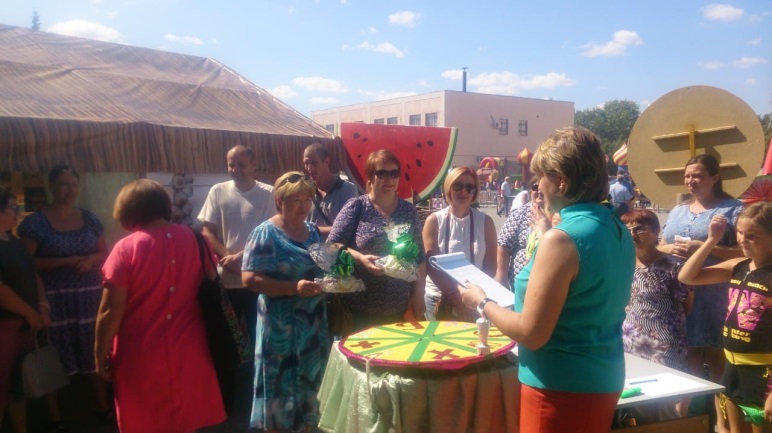 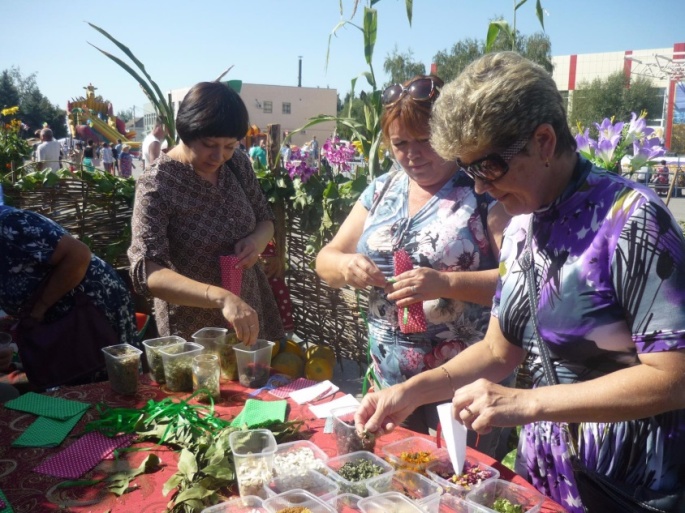 На праздник Обливского арбуза съехалось много гостей, чтобы вместе с обливчанами разделить радость главного праздника родной земли!  Уже с 9 часов утра на арбузных подворьях, представленных семью поселениями района,  всех обливчан и гостей станицы  ждали  оригинальные затеи и  мастер-классы. Подворье Обливского поселения проводило игру «Поле чудес». Все  игроки  и победители получали  призы из арбуза. На подворье Алексеевского сельского поселения, проводился мастер-класс по карвингу. С помощью опытного мастера все желающие могли научиться искусной резьбе по арбузу. Каштановское сельское поселение представляло  увлекательный мастер-класс, на котором каждый желающий мог  научиться вязать казачьи лоскутные коврики. На подворье Караичевского сельского поселения угощали арбузами, арбузным медом и арбузным фрешем. А желающие могли научиться литью красками на холсте. Обучал этому  искусству опытный мастер, а шедевр, созданный своими руками, можно было  забрать домой в память об этом празднике. 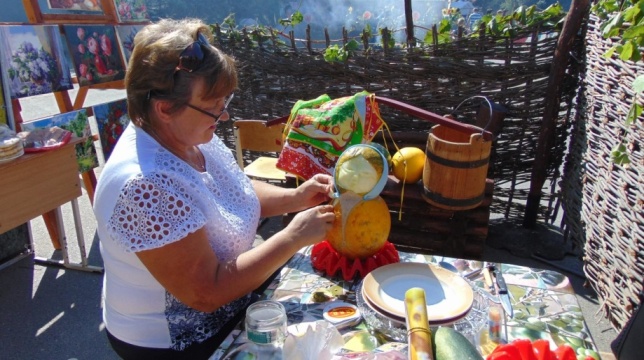 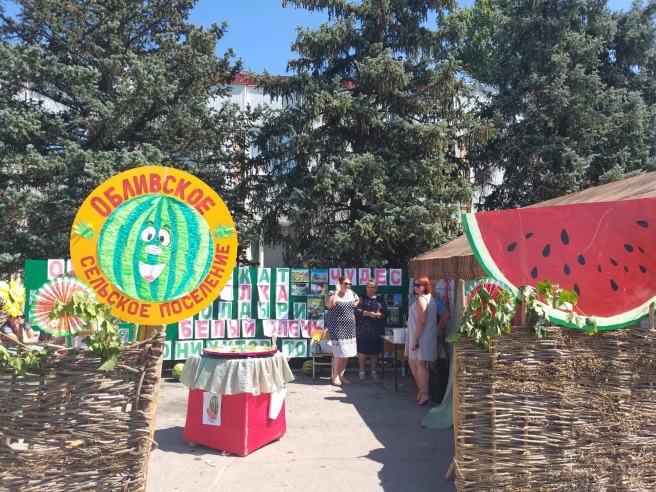 Посетив подворье Нестеркинского сельского поселения можно было принять участие в мастер-классе  по изготовлению оберегов на удачу. На подворье Александровского поселения, все желающие могли пройти процедуру мгновенно релаксирующей томографии, (сокращенно МРТ), а в заключении выдавалось краткое, шуточное заключение о состоянии здоровья. Подворье Солонецкого поселения предлагало всем желающим сфотографироваться на память в специально созданной к празднику фотозоне и научится плести косы. 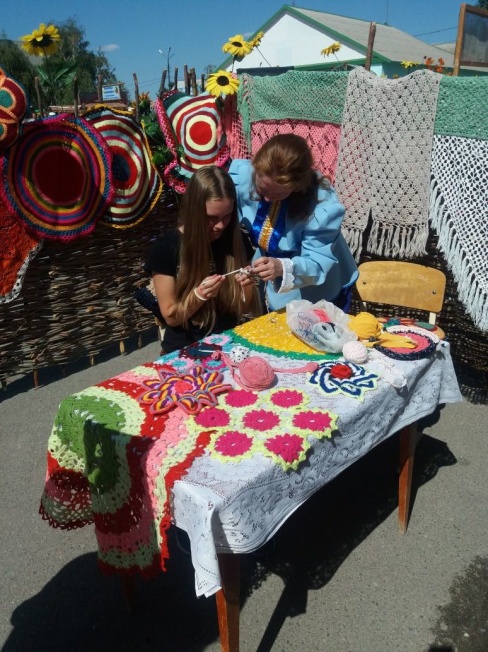 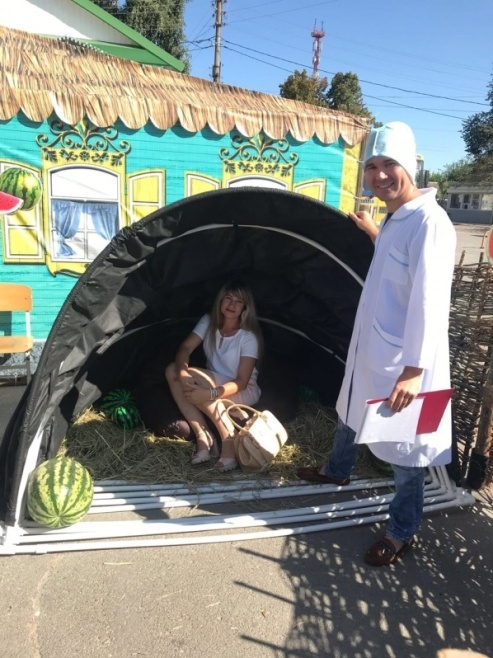 В 10 часов на главной сцене начался районный фестиваль самодеятельного народного творчества «Яркий! Сочный! Наш!», где с визитными карточками своих территорий выступили творческие коллективы семи поселений района. Яркие выступления представителей поселений не оставили равнодушным ни одного зрителя, что подтверждали громкие аплодисменты. С самого утра в центральном сквере станицы начала свою работу самая сладкая и сочная площадка «Арбузные забавы». Каждый житель станицы и ее гости в этот день чествовали арбуз, и именно он стал героем  забав.   «Соком брызнет – прямо в лето», именно под таким девизом проходили  «Арбузные забавы», на которые  с большим энтузиазмом и  огромным удовольствием сбегались все дети. Юное поколение, принимавшие в них участие, имели уникальную возможность: нахвалить арбуз так, чтобы он треснул от удовольствия; показать свою богатырскую удаль в конкурсе «Арбузный силач»; поиграть в «Арбузный боулинг» вместе с друзьями;  повернуть время вспять и вернуть разрезанным арбузам их первоначальную форму с помощью скотча в конкурсе  «Арбузный пазл». Всеми любимый конкурс «Арбузный гурман» порадовал детей станицы и всех ее гостей. Победителям были вручены дипломы и призы, остальные участники получили памятные сувениры и отличное настроение на целый год вперед. В рамках празднования Дня станицы и  Праздника  Обливского арбуза  на центральной площади состоялась  выставка-ярмарка декоративно-прикладного творчества «Арбузный сувенир». Мастера ДПИ из Новочеркасска, Батайска, Миллерово, Морозовска  и других городов Ростовской области  уже не первый раз приехали в гости в станицу со своими работами. Жители Обливского района и гости Праздника  Обливского арбуза  с удовольствием посещают выставку-продажу  и  приобретают разнообразные сувениры на память.  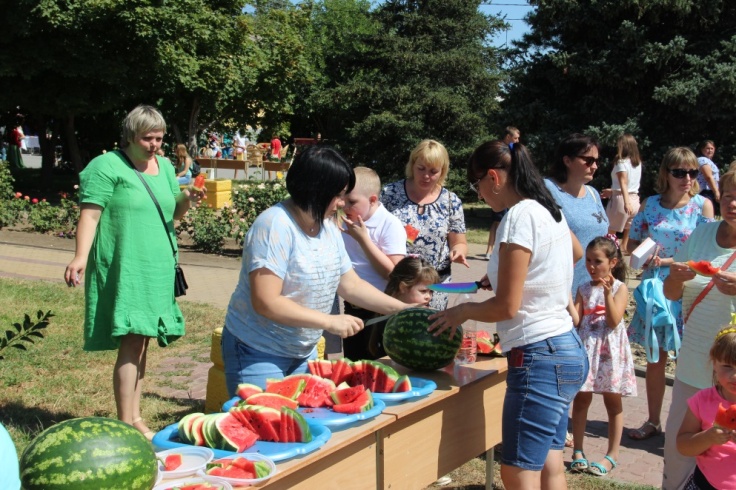 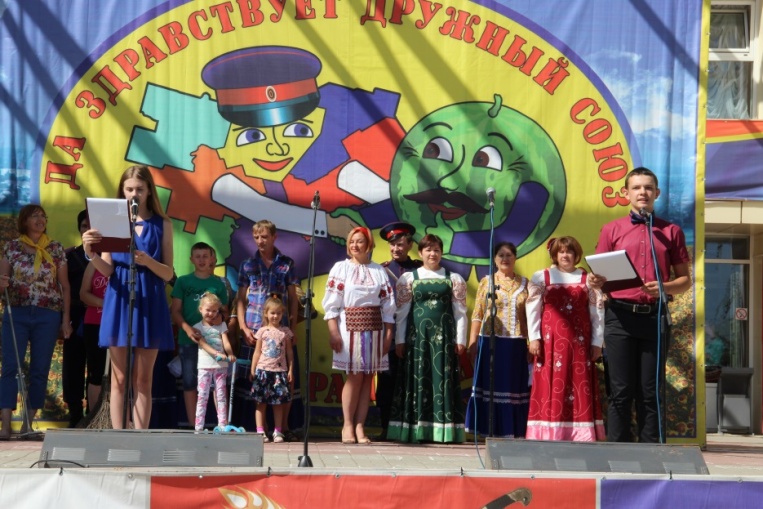 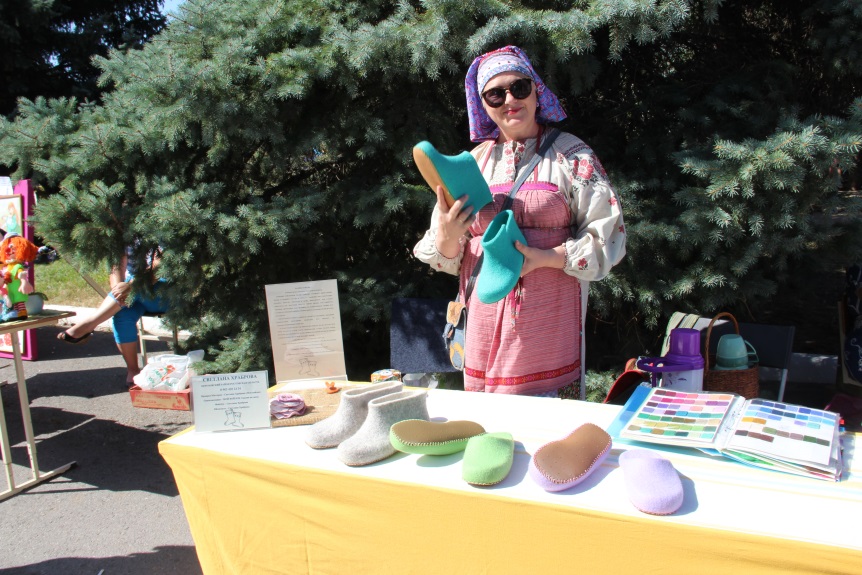 По завершении районного фестиваля визитных карточек сельских поселений «Яркий! Сочный! Наш!»  всех обливчан и гостей станицы  с 274-й годовщиной  со Дня основания станицы Обливской поздравил Глава Администрации Обливского района Алексей Александрович  Деревянко.       Станица Обливская - на протяжении всей своей истории была сильна и красива.  И даже в самые тяжёлые времена  не переставала быть оплотом и надеждой для всех её жителей. Каждая страница её истории наполнена радостными и героическими событиями. 2018-й год – год 75-летия освобождения  городов и районов Ростовской области от фашистских захватчиков. Станица Обливская  - частица Ростовской области. В честь 75-летия освобождения Ростовской области от немецко-фашистких захватчиков в мирное небо над станицей Обливской устремились 75 шаров, которые выпустили учащиеся Обливской СОШ №1.                                                                                       Со словами поздравлений обратился к землякам Глава Администрации Обливского сельского поселения Александр Валентинович Бутрименко. В своей речи он поблагодарил всех неравнодушных жителей станицы, которые живут и работают на благо станицы. Благодарственным письмом и памятным кубком Администрации Обливского сельского поселения за «Лучший двор» была награждена  Дюжева Зоя Владимировна. Двор Зои Владимировны является образцовым двором станицы, он утопает в зелени и цветах. На территории двора можно полюбоваться различными художественными арт-объектами. В вечернее время двор Зои Владимировны сияет различными цветами подсветки и иллюминации. Благодарственными письмами Администрации Обливского сельского поселения за помощь в благоустройстве станицы отмечены наши земляки Машняга Андрей Владимирович,  Демидов Виктор Васильевич, Скобелев Василий Павлович.    Благодаря их личному труду, постоянной готовности в любую минуту оказать посильную помощь в благоустройстве станицы,  наша Обливская становится краше, чище и уютнее. Традиционно в рамках  Праздника Обливского арбуза, проходит конкурс на самую крупную полосатую ягоду. В этом году самый большой арбуз вырастил бахчевод Чирич Олег. Вес арбуза-рекордсмена составил 22кг 250г.  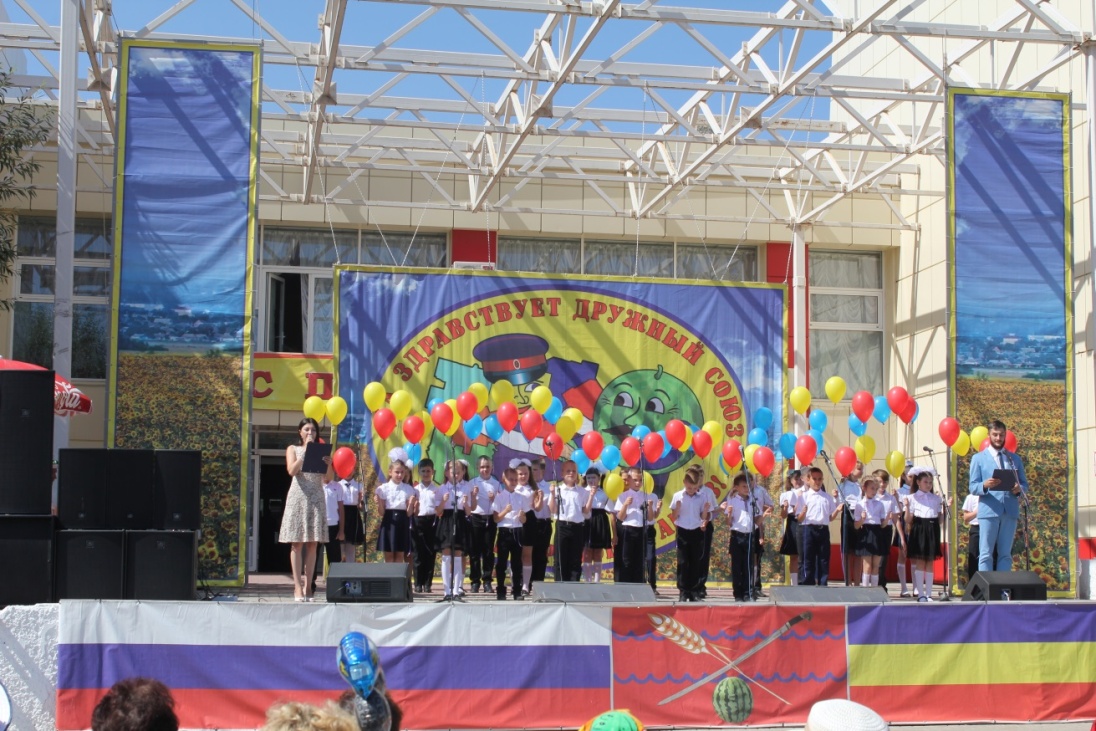 В канун празднования 274-й годовщины со дня основания станицы Обливской на свет появился её новый житель – Коледаев Константин, который вместе с родителями стал почетным гостем праздника. Поздравила самого юного жителя станицы и вручила мягкого плюшевого мишку Заместитель Главы Администрации Обливского района Елена Юрьевна Черноморова. В этот праздничный день на сцену были приглашены самые молодые пары, образовавшиеся в нашей станице: семья Телегины - Евгений и Софья и семья Пасько - Алексей и Анастасия, а также золотые  юбиляры совместной жизни: супруги Шаповаловы - Алексей Николаевич  и  Нина Дмитриевна и бриллиантовые юбиляры - супруги  Пивоваровы  Андрей  Александрович  и  Раиса  Михайловна. Продолжился праздник творческими выступлениями гостевых  коллективов. С поздравлениями и музыкальными подарками в честь Дня станицы Обливской на центральную сцену РДК вышли:  самодеятельный ансамбль казачьей песни «Маков цвет», руководитель Светлана Самарская, (Чернышковский район, Волгоградской области);  лауреаты и  победители Международных конкурсов, детский ансамбль народной песни «Раёк», руководитель Марина Байбакова, (город Суровикино, Волгоградской области); народный академический хор Милютинского районного Дома культуры, руководитель Наталья Высоцкая; народный ансамбль казачьей песни «Криница», руководитель Ольга Писарь, (город Морозовск); вокальная  группа «Мечта» Чертковского районного сельского Дома культуры, руководитель Виктор Белянский. Праздник Обливского арбуза и День рождения станицы продолжался до самого вечера. Завершился он вечерней развлекательной программой «Салют родной земле», в которой выступили солисты РДК и  группа «Добрый вечер». Ровно в 22.00 небо Обливской станицы раскрасили яркие вспышки традиционного, но от этого не менее зрелищного,  салюта.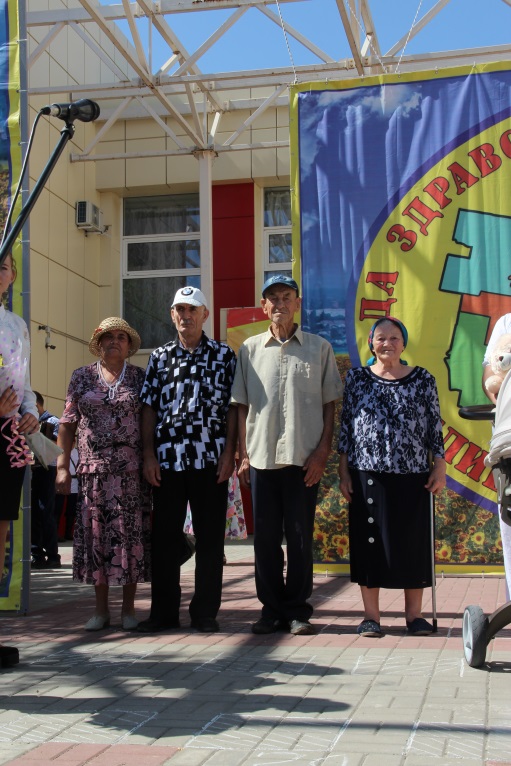 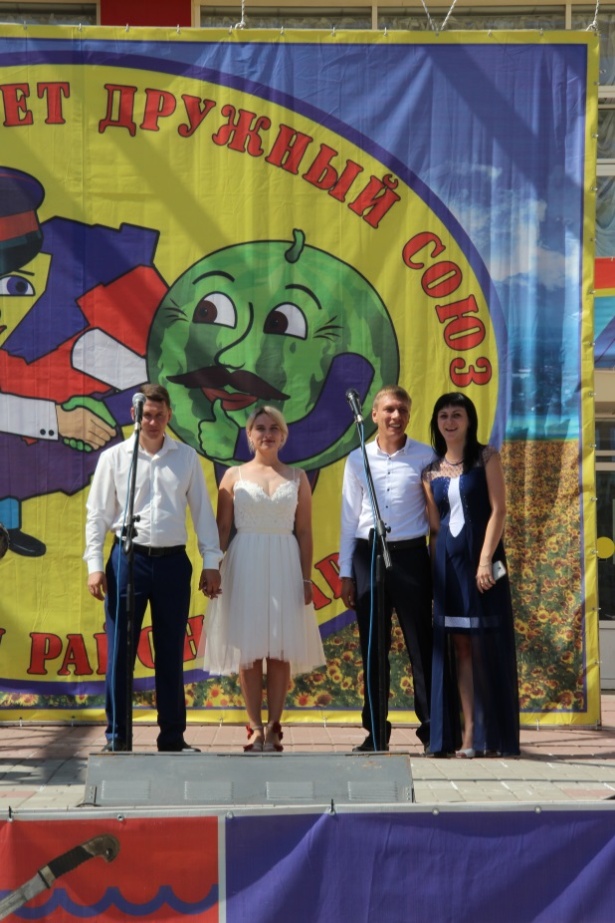 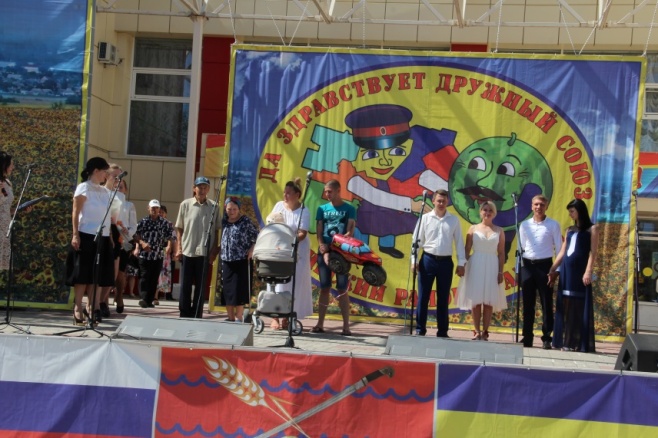 